Bone Structure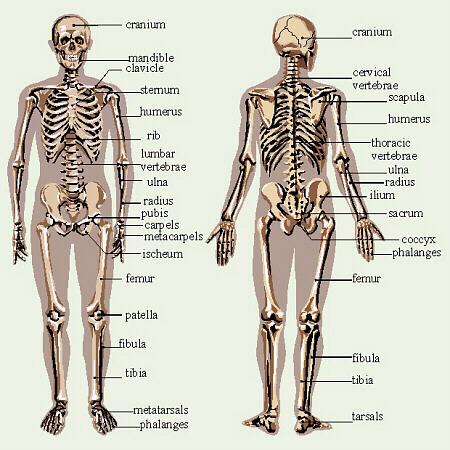 Source:  http://biology.clc.uc.edu/courses/bio105/bone.htm